Chris Herlihy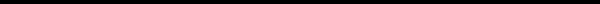 Chris Herlihy07797738966herlihycs@tiffin.edu 
EntitledㅡSkills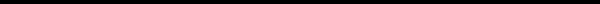 
The skills that I have come to acquire during my years at University and within the business industry helped me to envision the path I want for my future and career. Being a punctual employee when working within a fast paced team, and even establishing a high level of leadership, helped me within my coaching positions during my time in America. Furthermore, during my time working with DMS Moving company in Michigan I further developed other key skills such as my writing skills, computer skills, marketing, advertising and delivering high quality work to meet the required deadlines.  ㅡExperience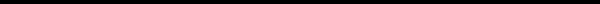 Houston Dutch Lions / Soccer CoachAugust 2018 -PresentDuring my time in America I managed to coach at a professional youth academy in Houston, Texas. The club offers academy level coaching from ages 5-18 with further development optional.Communication with parents, players and other coaches during sessions and general meetingsTeamwork within a fast paced environmentCreated lesson plans which I then coached to the children1 to 1 communication which involved critical analysis and data reading of statisticsData analysisGoal setting, always set myself and the children goals for upcoming weeksDelivering FeedbackDMS Moving Systems / Social media marketer and project management intern at DMS Moving Systems (Paid Internship)May 2018 - August 2018When working with the company DMS Moving Systems in Canton, Michigan, I was connecting my company DMS and Bold Media through the creation of a social media campaign to help further the company’s future profits.Computer skillsAdvertisingSocial mediaCommunicationMarketingAdministrationTeamwork Public speaking and presentation productionSocial media campaign creationCritical thinkingSpreadsheet creationMoney monitoringTiffin University /  Youth Soccer Coach at Tiffin UniversityDecember 2016 - April 2017 / Tiffin, OhioDuring my time as a student at Tiffin University I was assigned to coach children aged between 5-12. Lesson plan creationCommunication with parents and playersTeamwork Delivering FeedbackCritical analysis and thinking when involved with big groupsPublic SpeakingGoal setting, always set myself and the children goals for upcoming weeksEvent planning for matches and upcoming football festivalsㅡEducation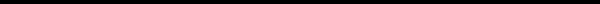 Tiffin University / MBA - 3.65 GPA August 2016 - Present / Tiffin, OhioWinchester University / BA Sport Studies - 2:2September 2013 - May 2016,  Winchester, United KingdomHighlands College  / Diploma in Sport Studies - Distinction * September 2010 - July 2013Le Rocquier School / GCSE’s - 9 GCSE’s Grade C and above. Including Math and EnglishSeptember 2005 - June 2010ㅡReferencesRandy Lowry - General Manager of DMS Moving Systems734-207-8901 / rlowry@dmsmoving.comMarco Pruis - Head Coach and Technical Director at Houston Dutch Lions FC936 - 271 - 0726 / m.pruis@hdlfc.com 